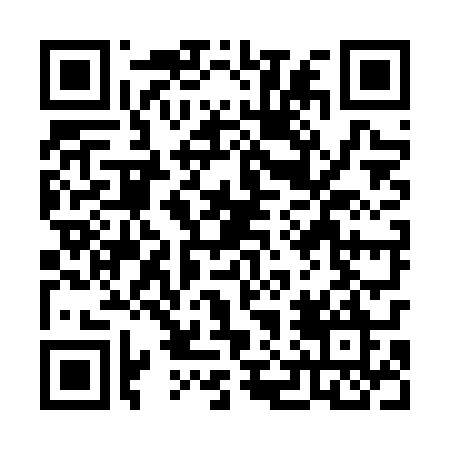 Ramadan times for Piaszczyce, PolandMon 11 Mar 2024 - Wed 10 Apr 2024High Latitude Method: Angle Based RulePrayer Calculation Method: Muslim World LeagueAsar Calculation Method: HanafiPrayer times provided by https://www.salahtimes.comDateDayFajrSuhurSunriseDhuhrAsrIftarMaghribIsha11Mon4:134:136:0411:523:455:405:407:2512Tue4:114:116:0211:513:475:425:427:2613Wed4:094:096:0011:513:485:445:447:2814Thu4:064:065:5711:513:505:465:467:3015Fri4:044:045:5511:513:515:475:477:3216Sat4:014:015:5311:503:525:495:497:3417Sun3:593:595:5111:503:545:515:517:3618Mon3:563:565:4811:503:555:525:527:3819Tue3:543:545:4611:503:565:545:547:4020Wed3:513:515:4411:493:585:565:567:4121Thu3:493:495:4211:493:595:575:577:4322Fri3:463:465:3911:494:005:595:597:4523Sat3:443:445:3711:484:026:016:017:4724Sun3:413:415:3511:484:036:026:027:4925Mon3:383:385:3311:484:046:046:047:5126Tue3:363:365:3011:474:056:066:067:5327Wed3:333:335:2811:474:076:076:077:5528Thu3:303:305:2611:474:086:096:097:5729Fri3:283:285:2411:474:096:106:107:5930Sat3:253:255:2111:464:106:126:128:0231Sun4:224:226:1912:465:127:147:149:041Mon4:194:196:1712:465:137:157:159:062Tue4:174:176:1512:455:147:177:179:083Wed4:144:146:1212:455:157:197:199:104Thu4:114:116:1012:455:167:207:209:125Fri4:084:086:0812:445:187:227:229:146Sat4:054:056:0612:445:197:247:249:177Sun4:024:026:0312:445:207:257:259:198Mon3:593:596:0112:445:217:277:279:219Tue3:573:575:5912:435:227:297:299:2310Wed3:543:545:5712:435:237:307:309:26